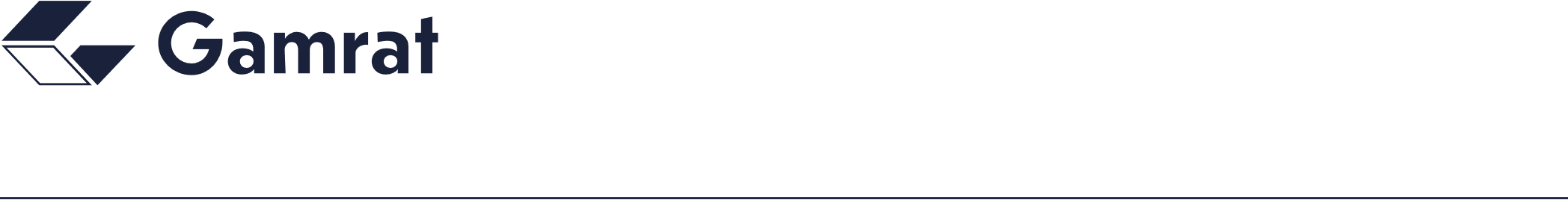 GAMRAT Spółka Akcyjna jest producentem najwyższej jakości materiałów budowlanych 
z polichlorku winylu oraz polietylenu, przeznaczonych głównie na potrzeby budownictwa infrastrukturalnego oraz użyteczności publicznej. Osiemdziesięcioletnia działalność nauczyła nas, że nie wystarczy być – należy przede wszystkim daleko patrzeć i wysoko mierzyć.Poszukujemy kompetentnej osoby na stanowisko:TechnologDziedzina: Badania ciśnienioweMiejsce pracy: Jasło
Zakres obowiązków:Wykonywanie oraz nadzorowanie badań ciśnieniowych rur i kształtek PE do gazu, wody, kanalizacji, rur i kształtek PVC, węży i przewodów elastycznych Wykonywanie badań udarności wyrobów z tworzyw sztucznych Wykonywanie testu DCMT rur PVCWykonywanie badań starzeniowych w ksenoteścieTransport próbek do badań z zakładów produkcyjnych oraz obsługa wciągnika przejezdnegoDokumentowanie badań w systemie STARLIMS, prowadzenie dokumentacji SZJWymagane kwalifikacje:Wykształcenie wyższe (przetwórstwo tworzyw sztucznych, technologia chemiczna, analityka chemiczna, inżynieria materiałowa i pokrewne)Obsługa komputera wraz z pakietem OfficePrawo jazdy kat. BMile widziane kwalifikacje:Komunikatywna znajomość języka angielskiegoOferujemy:Możliwość rozwojuStabilne zatrudnienie na podstawie umowy o pracęBenefity takie jak: możliwość skorzystania z świadczeń socjalnych, ubezpieczenia grupowe na życie, paczki mikołajowe dla dzieciZainteresowane osoby prosimy o nadsyłanie aplikacji elektronicznie na adres e-mail: bkozak@gamrat.com.pl z dopiskiem Technolog			Skontaktujemy się tylko z wybranymi osobami.Administratorem danych osobowych kandydata do pracy jest GAMRAT S.A. z siedzibą w Jaśle przy ul. Adama Mickiewicza 108. Szczegółowa informacja na temat przetwarzania danych osobowych jest dostępna pod adresem: https://gamrat.pl/kariera/ oraz w siedzibie Administratora.Prosimy o zawarcie następujących klauzul w CV: Wyrażam zgodę na przetwarzanie moich Danych Osobowych przez Administratora Danych w celu przeprowadzenia niniejszej rekrutacji. Zapoznałam/zapoznałem się z pouczeniem dotyczącym prawa dostępu do treści moich Danych Osobowych i możliwości ich poprawiania. (Brak niniejszej zgody uniemożliwia wykorzystanie Pani/Pana danych osobowych w procesie rekrutacji). Wyrażam zgodę na przetwarzanie moich Danych Osobowych przez Administratora Danych                        w celu przeprowadzenia w przyszłości procesów rekrutacji. Zapoznałam/zapoznałem się                               z pouczeniem dotyczącym prawa dostępu do treści moich Danych Osobowych i możliwości ich poprawiania. Jestem świadoma/świadom, iż moja zgoda może być odwołana w każdym czasie, co skutkować będzie usunięciem moich Danych Osobowych. (Brak niniejszej zgody nie ma wpływu na ocenę Pani/Pana kandydatury dla niniejszej rekrutacji).